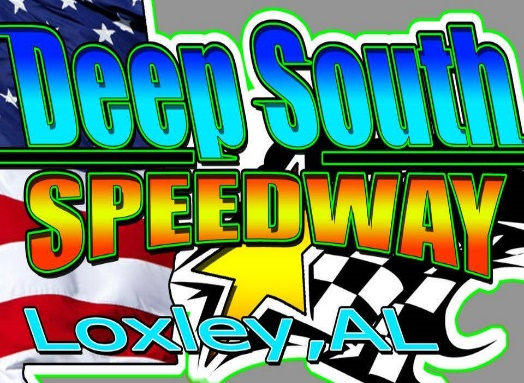 Enduro Rules Completely Stock Car. 4,6, or 8 cylinders. 2 Door, 4 Door, or Station Wagons, NO TRUCKS, Vans, or SUV. Mini Vans ok. STOCK, STOCK!!!!All glass trim and plastic must be removed.Roll Cage, Must Be 4 points or more.Seat Belts and Shoulder Belts Required.Full Face helmet with eye protection and a fire suit is required and a neck braceMust have fire Extinguisher located in easily accessible location Door must be bolted, Chained, or welded shut MUST HAVE WRITTEN PERMISSION FROM PARENTS!!!!Driver’s Windshield must be protected by bars or screen No mud or snow tires. Run nay DOT tire Must have 18” or larger numbers that can be read easily No rub rails No reinforced bumpers allowed. Trailer hitches removed Absolutely no locked rearends or transmissions. If the car did not slip from the factory , its illegal, 15ft pound torque rule Car Must Be SAFE!!!!!Passengers Allowed must have all safety equipment as driver  100% Stock 